Администрация (исполнительно-распорядительный орган) сельского поселения «Деревня Ястребовка» Калужской областиПОСТАНОВЛЕНИЕ    от 09 января 2018 года                                                                                  № 01д. ЯстребовкаОб утверждении Плана мероприятий по противодействию коррупции в администрации (исполнительно-распорядительном органе) сельского поселения «Деревня Ястребовка» на 2018 годВ соответствии с Федеральным законом Российской Федерации от 25 декабря 2008 года №273-ФЗ «О противодействии коррупции», законом Калужской области от   27 апреля 2007 года №305-ОЗ «О противодействии коррупции в Калужской области», администрация (исполнительно-распорядительный орган) сельского поселения «Деревня Ястребовка» ПОСТАНОВЛЯЕТ:Утвердить План мероприятий по противодействию коррупции в администрации (исполнительно-распорядительном органе) сельского поселения «Деревня Ястребовка»  на 2018 год (далее по тексту - администрация) (Приложение).Настоящее постановление подлежит обнародованию  и размещению в сети Интернет на официальном сайте администрации  сельского поселения «Деревня Ястребовка».Глава администрациисельского поселения«Деревня Ястребовка»                                                                              С.Н. Александрина	Приложение к постановлению администрации (исполнительно-распорядительного органа) сельского поселения «Деревня Ястребовка»от «09» января 2018 года №01План мероприятийпротиводействия коррупции в администрации (исполнительно-распорядительном органе) сельского поселения «Деревня Ястребовка» на 2018 год№ п/пНаименование мероприятияСроки реализацииОтветственные исполнителиОсуществление организационных мер по противодействию коррупцииОсуществление организационных мер по противодействию коррупцииОсуществление организационных мер по противодействию коррупцииОсуществление организационных мер по противодействию коррупции1.1Исполнение нормативных правовых актов Российской Федерации, направленных на совершенствование  организационных основ противодействия коррупцииПостоянно в течение 2018 годаГлава администрации1.2Обеспечение соблюдения требований законодательства о предотвращении и урегулировании конфликта интересов на муниципальной службе в администрации (исполнительно-распорядительном органе) сельского поселения «Деревня Ястребовка»Постоянно в течение 2018 годаГлава администрации1.3Контроль за применением предусмотренных законодательством мер юридической ответственности в каждом случае несоблюдения запретов, ограничений и требований установленных в целях противодействия коррупции, в том числе мер по предотвращению и (или) урегулированию конфликта интересовПостоянно в течение 2018 годаГлава администрации1.4Проведение анализа соблюдения запретов, ограничений и требований, установленных в целях противодействия коррупции, в том числе касающихся получения подарков отдельными категориями лиц, выполнения иной оплачиваемой работы, обязанности уведомлять об обращениях в целях склонения к совершенствованию коррупционных правонарушенийЕжеквартально в течении 2018 годаГлава администрации1.5Проведение консультаций для муниципальных служащих по вопросам предоставления сведений о доходах, расходах, об имуществе и обязательствах имущественного характера, получении подарков, предотвращения и (или) урегулирования конфликта интересовПостоянно в течение 2018 годаГлава администрации1.6Организация обучения работников администрации (исполнительно-распорядительного органа) сельского поселения «Деревня Ястребовка» по профилактике коррупционных и иных правонарушений2018 годГлава администрацииОрганизационные меры по созданию механизмов реализации плана противодействия коррупции в администрации (исполнительно-распорядительном органе) сельского поселения «Деревня Ястребовка» на 2018 годОрганизационные меры по созданию механизмов реализации плана противодействия коррупции в администрации (исполнительно-распорядительном органе) сельского поселения «Деревня Ястребовка» на 2018 годОрганизационные меры по созданию механизмов реализации плана противодействия коррупции в администрации (исполнительно-распорядительном органе) сельского поселения «Деревня Ястребовка» на 2018 годОрганизационные меры по созданию механизмов реализации плана противодействия коррупции в администрации (исполнительно-распорядительном органе) сельского поселения «Деревня Ястребовка» на 2018 год2.1.Принятие нормативных правовых актов, направленных на противодействие коррупции, в том числе своевременное приведение в соответствие с федеральным законодательством нормативных правовых актов в сфере противодействия коррупцииВесь период по мере изменения федерального законодательстваГлава администрацииОрганизация проведения антикоррупционной экспертизы нормативных правовых актов администрации (исполнительно-распорядительного органа) сельского поселения «Деревня Зудна» и их проектов в целях устранения положений, способствующих проявлениям коррупцииОрганизация проведения антикоррупционной экспертизы нормативных правовых актов администрации (исполнительно-распорядительного органа) сельского поселения «Деревня Зудна» и их проектов в целях устранения положений, способствующих проявлениям коррупцииОрганизация проведения антикоррупционной экспертизы нормативных правовых актов администрации (исполнительно-распорядительного органа) сельского поселения «Деревня Зудна» и их проектов в целях устранения положений, способствующих проявлениям коррупцииОрганизация проведения антикоррупционной экспертизы нормативных правовых актов администрации (исполнительно-распорядительного органа) сельского поселения «Деревня Зудна» и их проектов в целях устранения положений, способствующих проявлениям коррупции3.1.Проведение антикоррупционной экспертизы нормативных правовых актов администрации (исполнительно-распорядительного органа) сельского поселения «Деревня Ястребовка», и их проектов в порядке, установленном действующих законодательствомПостоянно в течение 2018 годаГлава администрацииПротиводействие коррупции при прохождении муниципальной службы (контроль за предоставлением муниципальными служащими сведений о доходах, расходах, об имуществе, обязательствах имущественного характера, контроль исполнения муниципальными служащими администрации (исполнительно-распорядительного органа) сельского поселения «Деревня Ястребовка» должностных обязанностей, в наибольшей мере подверженных риску коррупционных проявлений)Противодействие коррупции при прохождении муниципальной службы (контроль за предоставлением муниципальными служащими сведений о доходах, расходах, об имуществе, обязательствах имущественного характера, контроль исполнения муниципальными служащими администрации (исполнительно-распорядительного органа) сельского поселения «Деревня Ястребовка» должностных обязанностей, в наибольшей мере подверженных риску коррупционных проявлений)Противодействие коррупции при прохождении муниципальной службы (контроль за предоставлением муниципальными служащими сведений о доходах, расходах, об имуществе, обязательствах имущественного характера, контроль исполнения муниципальными служащими администрации (исполнительно-распорядительного органа) сельского поселения «Деревня Ястребовка» должностных обязанностей, в наибольшей мере подверженных риску коррупционных проявлений)Противодействие коррупции при прохождении муниципальной службы (контроль за предоставлением муниципальными служащими сведений о доходах, расходах, об имуществе, обязательствах имущественного характера, контроль исполнения муниципальными служащими администрации (исполнительно-распорядительного органа) сельского поселения «Деревня Ястребовка» должностных обязанностей, в наибольшей мере подверженных риску коррупционных проявлений)4.1Организация сбора сведений о доходах об имуществе, обязательствах имущественного характера, представляемых гражданами, претендующими на замещение должностей муниципальной службыПостоянно в течение 2018 года по мере представления сведенийВедущий специалист администрации4.2.Проведение проверок достоверности и полноты сведений о доходах, об имуществе, обязательствах имущественного характера, представляемых гражданами, претендующими на замещение должностей муниципальной службыПостоянно в течение 2018 года по мере представления сведенийВедущий специалист администрации4.3.Проведение проверок достоверности и полноты сведений о доходах, об имуществе и обязательствах имущественного характера, представляемых муниципальными служащимиВторой, третий квартал 2018 годаВедущий специалист администрации4.5.Проведение проверок достоверности и полноты сведений о расходах, а также о расходах супруги (супруга) и несовершеннолетних детей лиц, замещающих муниципальные должности, перечни которых определены законодательством Калужской области, по каждой сделке по приобретению земельного участка, другого объекта недвижимости, транспортного средства, ценных бумаг, акций (долей участия, паев в уставных (складочных) капиталах организаций), совершенной им, его супругой (супругом) и (или) несовершеннолетними детьми в течение календарного года, предшествующего году представления сведений, если общая сумма таких сделок превышает общий доход данного лица и его супруги (супруга) за три последних года, предшествующих отчетному периоду, и об источниках получения средств, за счет которых совершены эти сделкиВторой, третий квартал 2018 годаВедущий специалист администрации4.6.Проведение проверок соблюдения муниципальными служащими установленных ограничений и запретов, а также требований о предотвращении или урегулировании конфликта интересовПостоянно в течение 2018 годаГлава администрации4.7.Проведение проверок соблюдения гражданами, замещавшими должности муниципальной службы, ограничений при заключении ими после ухода с муниципальной службы трудового договора в случаях, предусмотренных законодательствомВ течение 2018 годаГлава администрации4.8.Размещение сведений о доходах, расходах, об имуществе и обязательствах имущественного характера муниципальных служащих на официальном сайте администрации (исполнительно-распорядительного органа) сельского поселения «Деревня Ястребовка» в сети ИнтернетМай 2018 годаВедущий специалист администрации4.9.Проведение работы по выявлению случаев возникновения конфликта интересов, одной из сторон которого являются лица, замещающие муниципальные должности администрации (исполнительно-распорядительного органа) сельского поселения «Деревня Ястребовка» и принятию предусмотренных законодательством Российской Федерации мер по предотвращению и урегулированию конфликта интересов. Предание каждого случая конфликта интересов гласности и принятие мер ответственности, предусмотренных законодательством Российской ФедерацииПостоянно в течение 2018 годаГлава администрации4.10Осуществление комплекса организационных, разъяснительных и иных мер по недопущению муниципальными служащими поведения, которое может восприниматься как обещание или предложение дачи взятки либо как согласие принять взятку или как просьба о даче взяткиВ течение 2018 годаГлава администрации4.11Мониторинг обновленных перечней должностных обязанностей муниципальных служащих администрации (исполнительно-распорядительного органа) сельского поселения «Деревня Ястребовка», исполнение которых в наибольшей мере подвержено риску коррупционных проявленийКаждое полугодие 2018 годаСельская Дума АдминистрацияПротиводействие коррупции в администрации (исполнительно-распорядительном органе) сельского поселения «Деревня Ястребовка»Противодействие коррупции в администрации (исполнительно-распорядительном органе) сельского поселения «Деревня Ястребовка»Противодействие коррупции в администрации (исполнительно-распорядительном органе) сельского поселения «Деревня Ястребовка»Противодействие коррупции в администрации (исполнительно-распорядительном органе) сельского поселения «Деревня Ястребовка»5.1Посещение семинаров муниципальными служащими администрации (исполнительно-распорядительного органа) сельского поселения «Деревня Ястребовка» по вопросам противодействия коррупцииПостоянно в течение 2018 годаГлава администрации5.2.Обеспечение соблюдения законодательства Российской Федерации о контрактной системе в сфере закупок товаров, выполнения работ, оказания услуг для муниципальных нужд администрации (исполнительно-распорядительного органа) сельского поселения «Деревня Ястребовка»Постоянно в течение 2018 годаГлава администрации5.3Размещение информационно-разъяснительных материалов по антикоррупционной тематике на официальном сайте администрации (исполнительно-распорядительного органа) сельского поселения «Деревня Ястребовка» в сети ИнтернетПостоянно в течение 2018 годаГлава администрации5.4Взаимодействие с общественными организациями сельского поселения «Деревня Ястребовка» по вопросам противодействия коррупцииПостоянно в течение 2018 годаГлава администрации5.5Проведение антикоррупционной работы в подведомственных администрации (исполнительно-распорядительному органу) сельского поселения «Деревня Ястребовка» муниципальных учрежденияхПостоянно в течение 2018 годаГлава администрацииУстановление и совершенствование обратной связи с гражданами и организациями, обеспечение доступа граждан и организаций к информации о деятельности администрации (исполнительно-распорядительного органа) сельского поселения «Деревня Ястребовка»Установление и совершенствование обратной связи с гражданами и организациями, обеспечение доступа граждан и организаций к информации о деятельности администрации (исполнительно-распорядительного органа) сельского поселения «Деревня Ястребовка»Установление и совершенствование обратной связи с гражданами и организациями, обеспечение доступа граждан и организаций к информации о деятельности администрации (исполнительно-распорядительного органа) сельского поселения «Деревня Ястребовка»Установление и совершенствование обратной связи с гражданами и организациями, обеспечение доступа граждан и организаций к информации о деятельности администрации (исполнительно-распорядительного органа) сельского поселения «Деревня Ястребовка»6.1Проведение мониторинга коррупционных проявлений посредством анализа жалоб и обращений гражданКаждое полугодие 2018 годаГлава администрации6.2Обеспечение функционирования раздела «Противодействие коррупции» на официальном сайте администрации (исполнительно-распорядительного органа) сельского поселения «Деревня Ястребовка» в сети ИнтернетВ течение 2018 годаГлава администрации6.3Обеспечение возможности обращения граждан в Интернет-приемную официального сайта сельского поселения «Деревня Ястребовка» об известных фактах коррупцииВ течение 2018 годаГлава администрации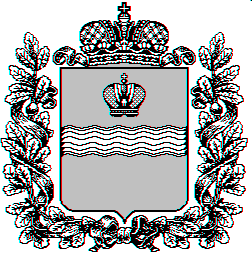 